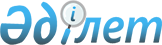 О внесении изменений в решение Байганинского районного маслихата от 9 декабря 2020 года № 384 "Об утверждении методики оценки деятельности административных государственных служащих корпуса "Б" государственного учреждения "Аппарат Байганинского районного маслихата"
					
			Утративший силу
			
			
		
					Решение Байганинского районного маслихата Актюбинской области от 9 декабря 2021 года № 90. Утратило силу решением Байганинского районного маслихата Актюбинской области от 19 мая 2023 года № 26
      Сноска. Утратило силу решением Байганинского районного маслихата Актюбинской области от 19.05.2023 № 26 (вводится в действие по истечении десяти календарных дней после дня его первого официального опубликования).
      Байганинский районный маслихат РЕШИЛ:
      1. Внести в решение Байганинского районного маслихата от 9 декабря 2020 года № 384 "Об утверждении методики оценки деятельности административных государственных служащих корпуса "Б" государственного учреждения "Аппарат Байганинского районного маслихата" (зарегистрированное в Реестре государственной регистрации нормативных правовых актов № 7789) следующие изменения:
      в Методике оценки деятельности административных государственных служащих корпуса "Б" государственного учреждения "Аппарат Байганинского районного маслихата" (далее - Методика) утвержденным указанным решением:
      пункт 24 Методики изложить в следующей новой редакции:
      "24. После подписания вышестоящим руководителем оценочного листа главный специалист аппарата маслихата, в функциональные обязанности которого входит ведение работы кадровой деятельности (далее - главный специалист) не позднее 2 рабочих дней выносит его на рассмотрение Комиссии.";
      в пунктах 29, 34, 35, 36, 40 Методики слова "Руководитель структурного подразделения" заменить словами "Главный специалист".
      2. Настоящее решение вводится в действие по истечении десяти календарных дней после дня их первого официального опубликования.
					© 2012. РГП на ПХВ «Институт законодательства и правовой информации Республики Казахстан» Министерства юстиции Республики Казахстан
				
      Секретарь Байганинского районного маслихата 

Е. Копжасаров
